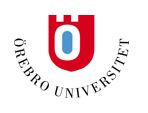 Course name/examination code:  Name of examination: Date: Time: Assessors: Examiner: Authorised aids: Grade scale/ScoreInstructions: Who can the students contact during the exam etc?Information:Optional: You can give the students the following information:“NB: Take a moment to reflect before submitting your answer
If you choose to copy text from another student or from an Internet source in an unpermitted manner, and then use the text or reformulations of this text as your own answer, you risk being reported to the disciplinary committee and found guilty for cheating. Receiving assistance from another person/student may have the same result. The disciplinary committee’s decisions are public documents that can be requested by anyone. Text similarities are always analysed in Urkund.The disciplinary committee can suspend students for up to six months for such actions.”